ARMENIA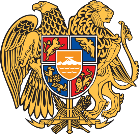 Geneva, 26 January 202137th Session of the UPR Working GroupReview of GeorgiaDelivered by Ms. Armine Petrosyan, Second SecretaryArmenia warmly welcomes the delegation of Georgia and wishes every success in this UPR cycle.The Armenian nation enjoys millennia old cordial relations with the fraternal Georgian people.  We commend the enhancement of the mandate of the Public Defender concerning the elimination of discrimination.We welcome the establishment of the Inter-religious Council. Armenia recommends to continue efforts in the direction of gradual return of the cult buildings to the religious communities that belonged to them before Sovietization, as well as to take further measures for the preservation and restoration of such heritage.We welcome the steps undertaken by Georgia to ensure equal rights for national minorities, in particular, the adoption of the State Strategy, the facilitation of participation to elections, and the live re-broadcasting of news programs with simultaneous translation in minority languages. Armenia recommends Georgia to take additional measures to ensure access of the national minorities to literature in their mother tongue and the training of the minority languages teachers.I thank you.